EXAMPLE JOB PLAN b) Annualised activities which are not undertaken at specific locations or times  c) Activities during Premium Rate Hours of Work e.g. hours outwith 8am-8pm Monday to Friday 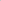 d) Extra programmed activities – see separate contract and schedule 1.Expert Professional Practice Improves standards for pharmaceutical care for patients1.Expert Professional Practice Improves standards for pharmaceutical care for patients1.Expert Professional Practice Improves standards for pharmaceutical care for patientsCompetencyJob specification reference(s)Self-assessed APF level: Mastery/AS II/AS I1.1 Expert skills and knowledgeDemonstrate an intuitive grasp of situations based on deep tacit understanding. Utilise specialist skills to search, identify, retrieve and appraise clinical information to support the effective management of individual patients, groups of patients and populations. Use highly developed communication and team-working skills to lead registered pharmacy professionals to deliver an exceptional medicines information service.Accept referrals and provide advice on complex issues relating to provision of medicines information and advice. This will occasionally include exposure to distressing situations in which people need advice about medicines (e.g. inadvertent administration of medicine in pregnancy, breastfeeding, syringe driver drug combinations in end of life care).Mastery1.1 Expert skills and knowledgeMasters level post-graduate qualification in pharmacy, public health or health policy (E)Extensive medicines information experience (E)Experience acting as a referral point for highly complex medicines information enquiries particularly where there is rapidly changing, conflicting, ambiguous or no information  (E)Experienced at service-level research with demonstrable evidence of research output. (E)Recognition as an expert nationally through publications, presentations or as officer of a national group. (D)ASII

ASII
ASII


M

M

1.2 Delivery of professional expertiseLine manage, train and appraise the Medicines Information team to deliver safe and effective advice about medicines to patients and healthcare professionals using the service, including ensuring they comply with medicines legislation and local policies.Demonstrate professional accountability to service users, stakeholders and the professionASII1.2 Delivery of professional expertiseExperience managing and providing accountability to senior pharmacy management for a medicines information team and its budget. (E)Actively participated in development of national strategy related to medicines information and advice (D)M



M1.3Reasoning and judgement Including: Analytical skills Judgemental skills Interpretational skillsOption appraisalAppropriately manage complex, conflicting, difficult and ambiguous issues using high level communication and collaboration skillsMake decisions where there is a limited or conflicting evidence baseMastery1.3Reasoning and judgement Including: Analytical skills Judgemental skills Interpretational skillsOption appraisalExperience acting as a referral point for highly complex medicines information enquiries, particularly where there is rapidly changing, conflicting, ambiguous or no information (E)M1.4 Professional autonomyUtilise highly developed clinical pharmacist and medicines information skills to influence service development within the boundaries of complex legal and ethical requirements.Lead on establishing and working collaboratively with a network of senior pharmacy colleagues and relevant stakeholders from across the local health economy to create and embed a shared vision and a long term strategy for the delivery of effective medicines information and advice to support patient care.Work with senior pharmacists to identify opportunities for medicines information improvement and develop their role as leads for provision of effective and safe medicines advice within their clinical area. Work with senior leadership across the local health economy to achieve any structural changes that are required to achieve the joint vision for medicines information and advice.Mastery1.4 Professional autonomyProven experience of implementing strategies evidence-based service development initiatives aimed at meeting strategic priorities (E)Able to interpret national/regional policy and strategy to identify, implement and deliver against a vision for the delivery of medicines information and advice initiatives (D)ASII




M2. Collaborative Working Relationships Is able to communicate, establish and maintain professionally-driven working relationships and gain the co-operation of others2. Collaborative Working Relationships Is able to communicate, establish and maintain professionally-driven working relationships and gain the co-operation of others2. Collaborative Working Relationships Is able to communicate, establish and maintain professionally-driven working relationships and gain the co-operation of othersCompetencyJob specification reference(s)Self-assessed APF level: Mastery/AS II/AS I2.1 Communication, including ability to: Persuade Motivate Negotiate Empathise Provide reassurance Listen Influence and networking skillsPresentation skillsWork with Pharmacy section heads on strategies to facilitate delivery of safe and effective medicines advice across the STP/ICS.  This will include ensuring medicines advice is covered in organisational strategies relating to Medicines Optimisation and delivery of the Long Term Plan for subsequent years.Mastery2.1 Communication, including ability to: Persuade Motivate Negotiate Empathise Provide reassurance Listen Influence and networking skillsPresentation skillsExcellent negotiation and influencing skills (E)Excellent problem identification, prioritisation and solving skills (E)Able to motivate and inspire others to recognise the importance of excellent medicines information and advice throughout an organisation. (E)Can co-ordinate and motivate staff to achieve desired outcomes in the face of diverse unavoidable pressuresASII
M
M


M2.2Teamwork and consultationWork with Pharmacy section heads on strategies to facilitate delivery of safe and effective medicines advice across the STP/ICS.  This will include ensuring medicines advice is covered in organisational strategies relating to Medicines Optimisation and delivery of the Long Term Plan for subsequent years.M2.2Teamwork and consultationProven facilitative leadership skills (E)M3. Leadership Inspires individuals and teams to achieve high standards of performance and personal development3. Leadership Inspires individuals and teams to achieve high standards of performance and personal development3. Leadership Inspires individuals and teams to achieve high standards of performance and personal developmentCompetencyJob specification reference(s)Self-assessed APF level: Mastery/AS II/AS I3.1 Strategic contextUtilise highly developed clinical pharmacist and medicines information skills to influence service development within the boundaries of complex legal and ethical requirements.Provide leadership to other pharmacy colleagues in the wider UK community working in medicines information and advice, e.g. through UKMi working groups. ASIIMastery3.1 Strategic contextActively contributed to a national strategy or working group focussed on medicines. (E)Actively participated in development of national strategy related to medicines information and advice. (D)M

M3.2 GovernanceLead on the safe and effective provision of medicines information across the local health economy through the local pharmacy clinical governance groups.Develop and maintain a communication strategy to inform practitioners of resources available to support them to deliver safe and effective medicines advice to clinicians and patients.ASIIMastery3.2 GovernanceParticipation in formal clinical governance arrangements. (E)ASII3.3 VisionLead on establishing and working collaboratively with a network of senior pharmacy colleagues and relevant stakeholders from across the local health economy to create and embed a shared vision and a long term strategy for the delivery of effective medicines information and advice to support patient care.Mastery3.3 VisionAble to motivate and inspire others to recognise the importance of excellent medicines information and advice throughout an organisation. (E)M3.4InnovationUndertake evaluations of medicines advice services across the local health economy and lead on introduction of innovative developments. Build in structures to evaluate impact of innovations.Mastery3.4InnovationDemonstrates innovation and ability to manage change. (E)M3.5 Service developmentWork with colleagues across the local health economy to ensure delivery of effective medicines information and advice across care settings, particularly around transitions of care. Liaise with relevant senior staff across the local health economy and in the local AHSN. Where necessary, establish and take the Chair for short life working groups to achieve shared ambitions.Act as the local expert within this area of practice and provide a dynamic link between clinical practice and service development.Utilise highly developed clinical pharmacist and medicines information skills to influence service development within the boundaries of complex legal and ethical requirements.Lead, undertake and support research related to medicines information that could inform improvements or innovation in the field, and ensure that the findings of research are acted upon, and shared with the wider healthcare community (e.g. via publication in peer reviewed journals, presentations at appropriate fora, or other appropriate means).Mastery3.5 Service developmentProven experience of implementing evidence-based service development initiatives aimed at meeting strategic priorities. (E)Experience chairing a cross-sector committee or a short-life working group to achieve shared service development needs (E)M3.6 MotivationalEstablish high standards for provision of medicines advice. Lead and motivate MI teams across the local health economy to deliver to these standards.Motivate and manage the performance of individuals and the team. Act as the lead across the local health economy for the overall performance of the Medicines Information and Advice teams .ASII3.6 MotivationalAble to motivate and inspire others to recognize the importance of excellent medicines information and advice throughout an organisation (E)Can co-ordinate and motivate staff to achieve desired outcomes in the face of diverse unavoidable pressures. (D)M


ASII4. Management Organises and delivers service objectives in a timely fashion4. Management Organises and delivers service objectives in a timely fashion4. Management Organises and delivers service objectives in a timely fashionCompetencyJob specification reference(s)Self-assessed APF level: Mastery/AS II/AS I4.1 Implementing national prioritiesReconcile national priorities with local realities. Provide assurance to the ICS Chief Pharmacist (or senior pharmacy leadership) that the service is meeting national priorities.Mastery4.1 Implementing national prioritiesAble to interpret national/regional policy and strategy to identify, implement and deliver against a vision for medicines information and advice initiatives (D)M4.2 Resource utilisationContribute to pharmacy department budget setting across all organisations in the remit of the role to ensure adequate access to the information resources (e.g. books and online databases) required to run the Medicines Information/Advice service. Manage element of budget allocated to purchasing these resources.Identify resources required to improve provision of medicines information and advice, within the Pharmacy, across the Trust, and within local health economy organisations.Mastery4.2 Resource utilisationExperience managing and providing accountability to senior pharmacy management for a medicines information team and its budget. (E)Providing advice to services that you do not directly manage, but which have an impact on your own service delivery, to ensure effective resource utilisation. (D)ASII



M4.3 Standards of practiceEstablish high standards for provision of medicines advice. Lead and motivate MI teams across the local health economy to deliver to these standards.Mastery4.3 Standards of practiceAble to motivate and inspire others to recognise the importance of excellent medicines information and advice throughout an organisation. (E)M4.4 Managing riskEstablish processes to ensure evidence-based standards for safe medication enquiry answering (reactive and proactive provision of medicines information). Investigate any complaints or risk management issues that arise from the service. Provide assurance to the ICS Chief Pharmacist that risks are managed appropriately.Mastery4.4 Managing riskExperience managing and providing accountability to senior pharmacy management for a medicines information team and its budget. (E)Proven experience of implementing evidence-based service development initiatives aimed at meeting strategic priorities. (E)Participation in formal clinical governance arrangements . (E)M


ASII

ASII4.5 Managing performanceMotivate and manage the performance of individuals and the team. Act as the lead across the local health economy for the overall performance of the Medicines Information and Advice teams.Mastery4.5 Managing performanceExperience managing and providing accountability to senior pharmacy management for a medicines information team and its budget. (E)Providing advice to services that you do not directly manage, but which have an impact on your own service delivery, to ensure effective resource utilisation. (D)ASII


M4.6 Project managementDelegate authority for particular projects to relevant colleagues, and evaluate their performance against identified criteria. Provide assurance to the ICS Chief Pharmacist that projects are being delivered to plan.Mastery4.6 Project managementExperience managing multi-stakeholder projects and providing appropriate updates to relevant stakeholders (E)M4.7 Managing changeWork with senior leadership across the local health economy to achieve any structural changes that are required to achieve the joint vision for medicines information and advice.Lead on establishing and working collaboratively with a network of senior pharmacy colleagues and relevant stakeholders from across the local health economy to create and embed a shared vision and a long term strategy for the delivery of effective medicines information and advice to support patient care.Mastery4.7 Managing changeExperience chairing a cross-sector committee or short-life working group to achieve shared service development needs (E)Demonstrates innovation and ability to manage change. (D)M4.8 Strategic planningLead on establishing and working collaboratively with a network of senior pharmacy colleagues and relevant stakeholders from across the local health economy to create and embed a shared vision and a long term strategy for the delivery of effective medicines information and advice to support patient care.MasteryExperience chairing a cross-sector committee or short-life working group to achieve shared service development needs (E)M4.9Working across boundariesRaise the profile of medicines information and advice, and ensure a consistently robust approach to delivery of safe and effective medicines advice across the health economy. Monitor medicines information and evaluate measures to support safe practice in relation to delivery of medicines information within pharmacy and across the local health economy.Accept case referrals from across the local health economy, to support patient care of individual patients and patient populations requiring complex pharmaceutical care by providing medicines information and advice at an expert level.Lead on planning, management, monitoring and review of the delivery of medicines information services across the local health economy, to a wide range of health care professionals, and in a way that is responsive to changing needs.Mastery4.9Working across boundariesExperience chairing a cross-sector committee or short-life working group to achieve shared service development needs (E)Providing advice to services that you do not directly manage, but which have an impact on your own service delivery, to ensure effective. (D)MM5. Education, Training & Development Supports the education, training & development of others. Promotes a learning culture within the organisation5. Education, Training & Development Supports the education, training & development of others. Promotes a learning culture within the organisation5. Education, Training & Development Supports the education, training & development of others. Promotes a learning culture within the organisationCompetencyJob specification reference(s)Self-assessed APF level: Mastery/AS II/AS I5.1 	Role modelTo act as a leader and role model for the provision of high quality medicines information advice and resources and be recognised regionally, nationally and/or internationally for work that influences practice, policy and strategy in the field of MI.Establish high standards for provision of medicines advice. Lead and motivate MI teams across the local health economy to deliver to these standards.Encourage all health care professionals engaged in delivery of medicines advice across the local health economy to act as role models for the delivery of a high quality service.Mastery5.1 	Role modelAble to motivate and inspire others to recognise the importance of excellent medicines information and advice throughout an organisation. (E)Can co-ordinate and motivate staff to achieve desired outcomes in the face of diverse unavoidable pressures. (D)M
5.2 MentorshipAct as a mentor to colleagues within the service. Provide mentorship to individuals from outside your immediate service.Mastery5.2 MentorshipDemonstrable mentoring skills (E)Signed up to professional mentor register (e.g. RPS) (D)ASIIM5.3 Conducting education & trainingLead on the development and delivery of education and training in the field of medicines information and advice to support pharmacy staff across the local health economy.Identify the training needs of pharmacy staff in order to embed safe medicines information and advice within everyday practice, whatever the practice area.Develop strategies to meet these identified training needs.Develop and deliver education solutions that address medicines information issues seen consistently across different organisations, for use within organisations across the local health economy.Evaluate training provided, and act to ensure it develops in order to continue to meet the needs of the profession and patients.MasteryASIIASIIMasteryMastery5.3 Conducting education & trainingExperience training others as a clinical tutor. (E)Experience designing and evaluating training solutions for a HEI that contribute to medicines information and advice strategy. (D)ASII
M5.4 Professional developmentWork with colleagues and their respective divisions and/or directorates to identify the training needs of staff across the Trust in order to embed safe medicines information and advice within everyday practice.Lead or support initiatives to develop and introduce appropriate central or local strategies to meet these needs.Support pharmacists undertaking postgraduate qualifications to develop skills and knowledge related to provision of safe and effective information and advice about medicines. Participate in junior doctor and other multi-professional induction and annual update training to meet the effective medicines information needs of the Trust.ASIIMasteryASIIASII5.4 Professional developmentExperience training others as a clinical tutor. (E)Experience as a clinical tutor for a HEI. (D)Experience designing and evaluating training solutions for a HEI that contribute to medicines information and advice strategy (D)ASII
M
M5.5 Links practice and educationEstablish and maintain formal links with the local Higher Education Institution School of Pharmacy, and, where appropriate, other Higher Education Institutions.Work with a local HEI to provide clinical pharmacist practitioner input into relevant courses and research, including at MPharm, Diploma, MSc, and PhD level.ASIIMastery5.5 Links practice and educationExperience as a clinical tutor for a HEI. (D)Experience designing and evaluating training solutions for a HEI that contribute to medicines information and advice strategy (D)M
M5.6 Educational policyContribute to the UKMi Workforce Development Group to ensure that workforce planning and educational delivery meets the needs of the system.Mastery5.6 Educational policyActively contributed to a national strategy or working group focussed on medicines information (E)M6. Research & Evaluation Uses research to deliver effective practice. Identifies and undertakes research to inform practice6. Research & Evaluation Uses research to deliver effective practice. Identifies and undertakes research to inform practice6. Research & Evaluation Uses research to deliver effective practice. Identifies and undertakes research to inform practiceCompetencyJob specification reference(s)Self-assessed APF level: Mastery/AS II/AS I6.1 Critical evaluationApplies an advanced level of clinical and MI knowledge, skills and experience in identification, critical evaluation and synthesis of clinical evidence to support patients to get the outcomes they desire from their medicines.Demonstrate an advanced level of critical thinking, clinical and professional reasoning and decision-making skills.Demonstrate a critical approach towards safe and effective medicines information and advice practice.MasteryMasteryASII6.1 Critical evaluationAble to motivate and inspire others to recognise the importance of excellent medicines information and advice throughout an organisation. (E)Proven experience of implementing evidence-based service development initiatives aimed at meeting strategic priorities (E)Uses quality improvement principles, e.g. audit, to evaluate and improve service provision (E)Able to interpret national/regional policy and strategy to identify, implement and deliver against a vision for medicines information and advice initiatives (D)Providing advice to services that you do not directly manage, but which have an impact on your own service delivery, to ensure effective resource utilisation. (D)M


ASII

M

M



M6.2 Identifies gaps in the evidence baseIdentify gaps in the current evidence base. Lead, undertake and support research related to medicines information that could inform improvements or innovation in the field, and ensure that the findings of research are acted upon, and shared with the wider healthcare community (e.g. via publication in peer reviewed journals, presentations at appropriate fora, or other appropriate means).Work with research partners to develop and deliver against a research strategy for medicines information and advice.ASIIMasteryMastery6.2 Identifies gaps in the evidence baseExperienced at service-level research with demonstrable evidence of research output. (E)Delivers against a research strategy through individual and group objectives (D)ASII

M6.3 Develops and evaluates research protocolsReview and evaluate research protocols for medicines information issues, as requiredMastery6.3 Develops and evaluates research protocolsSupports others’ research through evaluation of protocols and providing supervision. (E)M6.4 Creates evidenceSubmit research findings for dissemination including at conferences (poster or oral presentations) and publication in appropriate peer reviewed journals.Mastery6.4 Creates evidenceExperienced at service-level research with demonstrable evidence of research output. (E)Published in peer reviewed journals. (D)ASII

M6.5 Research evidence into working practiceUse existing and newly generated research evidence to inform and develop practice and services at organisational level and beyond. Work with UKMi Exec and other relevant national partners to enable research findings to be incorporated into practice across the country.ASIIMastery6.5 Research evidence into working practiceProven experience of implementing evidence-based service development initiatives aimed at meeting strategic priorities (E)M6.6 Supervises others undertaking researchLead, undertake, supervise and publish research related to Medicines Information. Develop a personal practice research programme in accordance with the organisation and pharmacy strategy. Create and maintain links with higher education institutions to support undergraduate, masters and doctoral students as appropriate.Mastery6.6 Supervises others undertaking researchSupports others’ research through evaluation of protocols and providing supervision (E)Supervisor for post-graduate researcher(s) (D)ASII

M6.7 Establishes research partnershipsEstablish research partnerships with Higher Education Institutes (HEIs), other NHS Trusts, and external agencies, where there is a shared interest in provision of information and advice about medicines.Mastery6.7 Establishes research partnershipsSupervisor for post-graduate researcher(s) (D)Works with research partners, and informs the strategic direction of relevant research groups. (D)M
MDAYTimeFrom / ToHOSPITAL/ LOCATIONTYPE OF WORKMonday09:00-10:00Base siteTeam management/adminMonday10:00-13:00Base siteExpert practice: Provide medicines advice (proactive)Monday13:00-14:00Base siteLUNCHMonday14:00-16:00Base siteExpert practice: Provide medicines advice (reactive 2y care)Monday16:00-17:00Base siteResearch: Support local research, audit and QI projectsMonday17:00-19:00Base siteExpert practice: Provide medicines advice (late night)Tuesday09:00-10:00Satellite siteTeam management/adminTuesday10:00-11:00Satellite siteExpert practice: Provide medicines advice (reactive 1y care)Tuesday11:00-12:00Satellite siteEducation: Develop relationship with HEITuesday12:00-13:00Satellite sitePersonal CPDTuesday13:00-14:00Satellite siteLUNCHTuesday14:00-15:00Satellite siteExpert practice: Review of incidents and complaintsTuesday15:00-16:00Satellite siteLeadership: Chair ICS Medicines Advice Service meetingTuesday16:00-17:00Satellite siteResearch: Developing relationships with local HEIWednesday09:00-10:00Satellite siteTeam management/adminWednesday10:00-11:00Satellite siteExpert practice: ICS Pharmacy governance groupWednesday11:00-12:00Satellite siteEducation: Bookable mentoring sessionWednesday12:00-13:00Satellite siteLUNCHWednesday13:00-15:00Satellite siteExpert practice: Provide medicines advice (reactive 1y/2y care)Wednesday15:00-17:00Satellite siteResearch: Current personal research projectThursday09:00-10:00Base siteTeam management/adminThursday10:00-12:00Base siteLeadership: UKMi Working GroupThursday12:00-13:00Base siteLUNCHThursday13:00-14:00Base siteExpert practice: Provide medicines advice (reactive 1y/2y care)Thursday14:00-15:00Base siteResearch: Support local research, audit and QI projectsThursday15:00-1700N/ANon-working hoursFriday09:00-10:00Base siteTeam management/adminFriday10:00-13:00Base siteEducation: Rotational or senior staff teachingFriday13:00-14:00Base siteLUNCHFriday14:00-16:00Base siteExpert practice: Medicines advice referrals receivedFriday16:00-17:00Base siteResearch: Grant applicationsSaturday09:00-17:00(one in four)Base siteExpert practice: Manage medicines advice weekend serviceSunday09:00-17:00N/AAttend quarterly 3 hour ICS Senior Pharmacy Management meetingPrepare and deliver six-monthly junior doctor trainingN/A